Etkinlik Adı24 Kasım Öğretmenler Günü Spor ve Eğitim Sergisi  Etkinliği gerçekleştiren birim/bölümSivil savunma ve İtfaiyecilikÖzel Güvenlik Mülkiyet Koruma,Posta Hizmetleri,Etkinliği Gerçekleştiren/lerAtatürk Üniversitesi (Nenehatun Kültür Merkezi)Horasan Gençlik ve Spor İlçe Müdürlüğü Spor SalonuEtkinliğe ilişkin kısa açıklamaHorasan Meslek Yüksekokulu öğrencilerinin katılımıyla ülkemize olimpik madalya kazandıran sporcuların özgeçmişleri ve biyografilerinin araştırılması çalışmaları kapsamında "Türk Sporcuları ve Spor Branşları" sergisi düzenlenmiştir. Amaçlardan biriside Birleşmiş Milletler Sürdürülebilir Kalkınma Programını desteklemektir.Etkinliğe ilişkin görseller/afiş/poster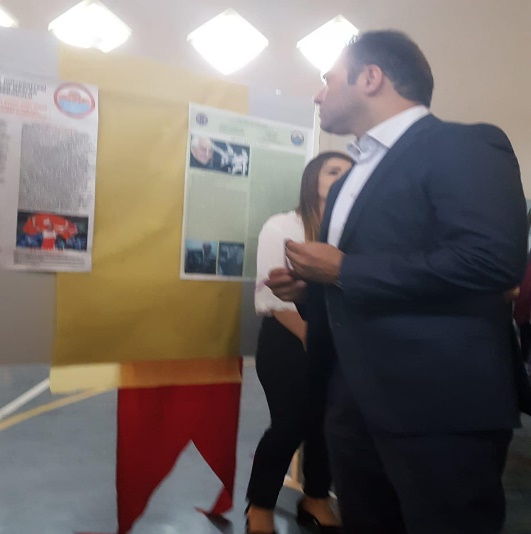 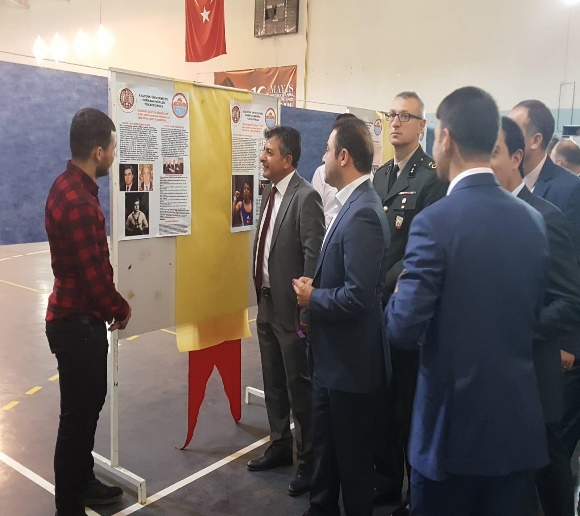 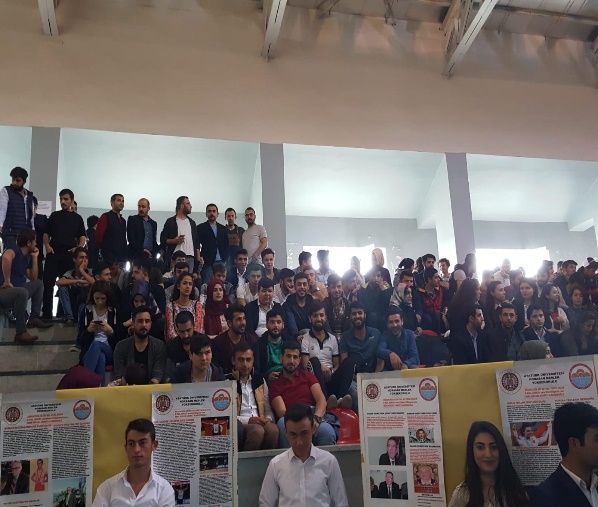 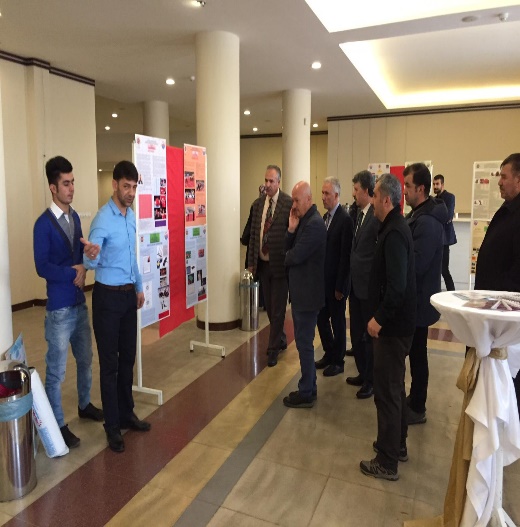 